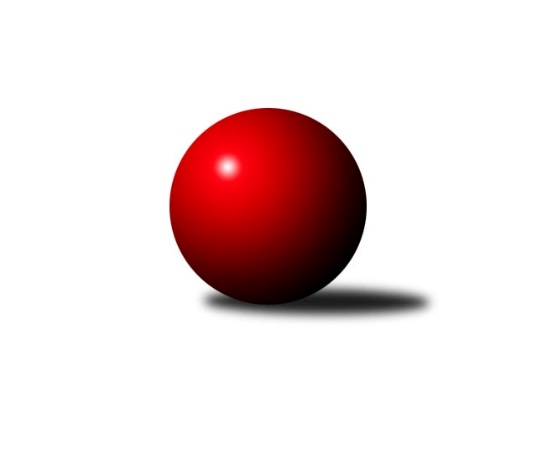 Č.4Ročník 2021/2022	18.5.2024 1.KLD B 2021/2022Statistika 4. kolaTabulka družstev:		družstvo	záp	výh	rem	proh	skore	sety	průměr	body	plné	dorážka	chyby	1.	SKK Primátor Náchod	4	4	0	0	8 : 0 	(37.0 : 19.0)	1663	8	1090	573	14.3	2.	SKK Primátor Náchod B	4	3	0	1	6 : 2 	(37.5 : 22.5)	1654	6	1127	527	22.5	3.	SKK Vrchlabí SPVR	3	2	0	1	4 : 2 	(28.0 : 20.0)	1602	4	1091	511	22.3	4.	KK Jiří Poděbrady	3	1	0	2	2 : 4 	(21.0 : 23.0)	1531	2	1066	464	24.3	5.	SKK Hořice	3	1	0	2	2 : 4 	(6.0 : 30.0)	1412	2	1004	408	39.3	6.	SKK Jičín	4	1	0	3	2 : 6 	(21.0 : 35.0)	1435	2	1014	421	35.3	7.	TJ Spartak Rokytnice n. J.	3	0	0	3	0 : 6 	(17.5 : 18.5)	1468	0	1025	443	38Tabulka doma:		družstvo	záp	výh	rem	proh	skore	sety	průměr	body	maximum	minimum	1.	SKK Primátor Náchod B	2	2	0	0	4 : 0 	(18.0 : 10.0)	1695	4	1708	1681	2.	SKK Primátor Náchod	2	2	0	0	4 : 0 	(19.5 : 12.5)	1689	4	1732	1645	3.	KK Jiří Poděbrady	1	1	0	0	2 : 0 	(11.0 : 5.0)	1553	2	1553	1553	4.	SKK Vrchlabí SPVR	1	1	0	0	2 : 0 	(9.0 : 7.0)	1530	2	1530	1530	5.	SKK Jičín	2	0	0	2	0 : 4 	(8.0 : 16.0)	1432	0	1433	1430	6.	SKK Hořice	2	0	0	2	0 : 4 	(4.5 : 27.5)	1413	0	1426	1400	7.	TJ Spartak Rokytnice n. J.	2	0	0	2	0 : 4 	(10.5 : 9.5)	1379	0	1382	1376Tabulka venku:		družstvo	záp	výh	rem	proh	skore	sety	průměr	body	maximum	minimum	1.	SKK Primátor Náchod	2	2	0	0	4 : 0 	(17.5 : 6.5)	1650	4	1719	1581	2.	SKK Hořice	1	1	0	0	2 : 0 	(1.5 : 2.5)	1410	2	1410	1410	3.	SKK Primátor Náchod B	2	1	0	1	2 : 2 	(19.5 : 12.5)	1642	2	1658	1625	4.	SKK Vrchlabí SPVR	2	1	0	1	2 : 2 	(19.0 : 13.0)	1638	2	1650	1625	5.	SKK Jičín	2	1	0	1	2 : 2 	(13.0 : 19.0)	1437	2	1494	1380	6.	TJ Spartak Rokytnice n. J.	1	0	0	1	0 : 2 	(7.0 : 9.0)	1556	0	1556	1556	7.	KK Jiří Poděbrady	2	0	0	2	0 : 4 	(10.0 : 18.0)	1520	0	1549	1490Tabulka podzimní části:		družstvo	záp	výh	rem	proh	skore	sety	průměr	body	doma	venku	1.	SKK Primátor Náchod	4	4	0	0	8 : 0 	(37.0 : 19.0)	1663	8 	2 	0 	0 	2 	0 	0	2.	SKK Primátor Náchod B	4	3	0	1	6 : 2 	(37.5 : 22.5)	1654	6 	2 	0 	0 	1 	0 	1	3.	SKK Vrchlabí SPVR	3	2	0	1	4 : 2 	(28.0 : 20.0)	1602	4 	1 	0 	0 	1 	0 	1	4.	KK Jiří Poděbrady	3	1	0	2	2 : 4 	(21.0 : 23.0)	1531	2 	1 	0 	0 	0 	0 	2	5.	SKK Hořice	3	1	0	2	2 : 4 	(6.0 : 30.0)	1412	2 	0 	0 	2 	1 	0 	0	6.	SKK Jičín	4	1	0	3	2 : 6 	(21.0 : 35.0)	1435	2 	0 	0 	2 	1 	0 	1	7.	TJ Spartak Rokytnice n. J.	3	0	0	3	0 : 6 	(17.5 : 18.5)	1468	0 	0 	0 	2 	0 	0 	1Tabulka jarní části:		družstvo	záp	výh	rem	proh	skore	sety	průměr	body	doma	venku	1.	SKK Vrchlabí SPVR	0	0	0	0	0 : 0 	(0.0 : 0.0)	0	0 	0 	0 	0 	0 	0 	0 	2.	SKK Primátor Náchod	0	0	0	0	0 : 0 	(0.0 : 0.0)	0	0 	0 	0 	0 	0 	0 	0 	3.	TJ Spartak Rokytnice n. J.	0	0	0	0	0 : 0 	(0.0 : 0.0)	0	0 	0 	0 	0 	0 	0 	0 	4.	SKK Jičín	0	0	0	0	0 : 0 	(0.0 : 0.0)	0	0 	0 	0 	0 	0 	0 	0 	5.	SKK Hořice	0	0	0	0	0 : 0 	(0.0 : 0.0)	0	0 	0 	0 	0 	0 	0 	0 	6.	KK Jiří Poděbrady	0	0	0	0	0 : 0 	(0.0 : 0.0)	0	0 	0 	0 	0 	0 	0 	0 	7.	SKK Primátor Náchod B	0	0	0	0	0 : 0 	(0.0 : 0.0)	0	0 	0 	0 	0 	0 	0 	0 Zisk bodů pro družstvo:		jméno hráče	družstvo	body	zápasy	v %	dílčí body	sety	v %	1.	Martin Hanuš 	SKK Primátor Náchod B 	8	/	4	(100%)		/		(%)	2.	Veronika Kábrtová 	SKK Primátor Náchod 	8	/	4	(100%)		/		(%)	3.	Barbora Lokvencová 	SKK Primátor Náchod 	8	/	4	(100%)		/		(%)	4.	Ondřej Stránský 	SKK Vrchlabí SPVR 	6	/	3	(100%)		/		(%)	5.	Kryštof Brejtr 	SKK Primátor Náchod B 	6	/	4	(75%)		/		(%)	6.	Danny Tuček 	SKK Primátor Náchod 	6	/	4	(75%)		/		(%)	7.	Vojtěch Bulíček 	KK Jiří Poděbrady 	4	/	2	(100%)		/		(%)	8.	Jakub Kašpar 	TJ Spartak Rokytnice n. J. 	4	/	2	(100%)		/		(%)	9.	Adam Janda 	KK Jiří Poděbrady 	4	/	3	(67%)		/		(%)	10.	František Adamů ml.	SKK Primátor Náchod 	4	/	3	(67%)		/		(%)	11.	Adam Svatý 	SKK Vrchlabí SPVR 	4	/	3	(67%)		/		(%)	12.	Jan Majer 	SKK Primátor Náchod B 	4	/	3	(67%)		/		(%)	13.	Jana Bínová 	SKK Jičín 	4	/	4	(50%)		/		(%)	14.	Martin Pacák 	TJ Spartak Rokytnice n. J. 	2	/	1	(100%)		/		(%)	15.	Natálie Soukupová 	SKK Jičín 	2	/	2	(50%)		/		(%)	16.	Lukáš Hejčl 	SKK Primátor Náchod B 	2	/	2	(50%)		/		(%)	17.	Ondřej Košťál 	SKK Hořice 	2	/	3	(33%)		/		(%)	18.	Matěj Ditz 	TJ Spartak Rokytnice n. J. 	2	/	3	(33%)		/		(%)	19.	Šimon Fiebinger 	SKK Vrchlabí SPVR 	2	/	3	(33%)		/		(%)	20.	Filip Hanout 	TJ Spartak Rokytnice n. J. 	2	/	3	(33%)		/		(%)	21.	Michaela Košnarová 	KK Jiří Poděbrady 	2	/	3	(33%)		/		(%)	22.	Tereza Venclová 	SKK Vrchlabí SPVR 	2	/	3	(33%)		/		(%)	23.	Tereza Kroupová 	SKK Hořice 	2	/	3	(33%)		/		(%)	24.	Adéla Fikarová 	SKK Hořice 	2	/	3	(33%)		/		(%)	25.	Matěj Šuda 	SKK Jičín 	2	/	4	(25%)		/		(%)	26.	Matěj Plaňanský 	SKK Jičín 	2	/	4	(25%)		/		(%)	27.	Jan Gintar 	SKK Primátor Náchod B 	0	/	1	(0%)		/		(%)	28.	Lucie Martínková 	KK Jiří Poděbrady 	0	/	1	(0%)		/		(%)	29.	Petr Doubek 	SKK Primátor Náchod B 	0	/	2	(0%)		/		(%)	30.	Robin Bureš 	SKK Jičín 	0	/	2	(0%)		/		(%)	31.	Ondřej Šafránek 	KK Jiří Poděbrady 	0	/	3	(0%)		/		(%)	32.	Jan Modřický 	SKK Hořice 	0	/	3	(0%)		/		(%)Průměry na kuželnách:		kuželna	průměr	plné	dorážka	chyby	výkon na hráče	1.	SKK Nachod, 1-4	1644	1107	537	22.1	(411.1)	2.	SKK Hořice, 1-4	1542	1078	464	33.3	(385.6)	3.	SKK Jičín, 1-4	1523	1016	507	23.0	(380.9)	4.	Poděbrady, 1-4	1523	1064	459	25.5	(380.9)	5.	Vrchlabí, 1-4	1428	1012	415	34.5	(357.0)Nejlepší výkony na kuželnách:SKK Nachod, 1-4SKK Primátor Náchod	1732	2. kolo	Martin Hanuš 	SKK Primátor Náchod B	633	3. koloSKK Primátor Náchod B	1708	1. kolo	Veronika Kábrtová 	SKK Primátor Náchod	602	2. koloSKK Primátor Náchod B	1681	3. kolo	Martin Hanuš 	SKK Primátor Náchod B	587	2. koloSKK Primátor Náchod B	1658	2. kolo	Kryštof Brejtr 	SKK Primátor Náchod B	583	1. koloSKK Primátor Náchod	1645	4. kolo	Martin Hanuš 	SKK Primátor Náchod B	579	1. koloSKK Vrchlabí SPVR	1625	4. kolo	Ondřej Stránský 	SKK Vrchlabí SPVR	578	4. koloTJ Spartak Rokytnice n. J.	1556	3. kolo	Kryštof Brejtr 	SKK Primátor Náchod B	578	3. koloKK Jiří Poděbrady	1549	1. kolo	František Adamů ml.	SKK Primátor Náchod	565	2. kolo		. kolo	Danny Tuček 	SKK Primátor Náchod	565	2. kolo		. kolo	Barbora Lokvencová 	SKK Primátor Náchod	556	4. koloSKK Hořice, 1-4SKK Primátor Náchod	1719	1. kolo	František Adamů ml.	SKK Primátor Náchod	604	1. koloSKK Primátor Náchod B	1625	4. kolo	Veronika Kábrtová 	SKK Primátor Náchod	588	1. koloSKK Hořice	1426	4. kolo	Ondřej Košťál 	SKK Hořice	559	4. koloSKK Hořice	1400	1. kolo	Martin Hanuš 	SKK Primátor Náchod B	554	4. kolo		. kolo	Kryštof Brejtr 	SKK Primátor Náchod B	542	4. kolo		. kolo	Jan Majer 	SKK Primátor Náchod B	529	4. kolo		. kolo	Barbora Lokvencová 	SKK Primátor Náchod	527	1. kolo		. kolo	Ondřej Košťál 	SKK Hořice	516	1. kolo		. kolo	Lukáš Hejčl 	SKK Primátor Náchod B	512	4. kolo		. kolo	Danny Tuček 	SKK Primátor Náchod	510	1. koloSKK Jičín, 1-4SKK Vrchlabí SPVR	1650	1. kolo	Ondřej Stránský 	SKK Vrchlabí SPVR	605	1. koloSKK Primátor Náchod	1581	3. kolo	Veronika Kábrtová 	SKK Primátor Náchod	558	3. koloSKK Jičín	1433	1. kolo	Tereza Venclová 	SKK Vrchlabí SPVR	548	1. koloSKK Jičín	1430	3. kolo	Barbora Lokvencová 	SKK Primátor Náchod	535	3. kolo		. kolo	Jana Bínová 	SKK Jičín	505	3. kolo		. kolo	Šimon Fiebinger 	SKK Vrchlabí SPVR	497	1. kolo		. kolo	Matěj Šuda 	SKK Jičín	496	1. kolo		. kolo	Jana Bínová 	SKK Jičín	496	1. kolo		. kolo	Danny Tuček 	SKK Primátor Náchod	488	3. kolo		. kolo	Adam Svatý 	SKK Vrchlabí SPVR	473	1. koloPoděbrady, 1-4KK Jiří Poděbrady	1553	2. kolo	Jana Bínová 	SKK Jičín	543	2. koloSKK Jičín	1494	2. kolo	Adam Janda 	KK Jiří Poděbrady	531	2. kolo		. kolo	Vojtěch Bulíček 	KK Jiří Poděbrady	523	2. kolo		. kolo	Michaela Košnarová 	KK Jiří Poděbrady	499	2. kolo		. kolo	Ondřej Šafránek 	KK Jiří Poděbrady	497	2. kolo		. kolo	Matěj Šuda 	SKK Jičín	483	2. kolo		. kolo	Matěj Plaňanský 	SKK Jičín	468	2. kolo		. kolo	Robin Bureš 	SKK Jičín	458	2. koloVrchlabí, 1-4SKK Vrchlabí SPVR	1530	3. kolo	Ondřej Stránský 	SKK Vrchlabí SPVR	544	3. koloKK Jiří Poděbrady	1490	3. kolo	Adam Svatý 	SKK Vrchlabí SPVR	510	3. koloSKK Hořice	1410	2. kolo	Vojtěch Bulíček 	KK Jiří Poděbrady	506	3. koloTJ Spartak Rokytnice n. J.	1382	2. kolo	Jana Bínová 	SKK Jičín	496	4. koloSKK Jičín	1380	4. kolo	Adam Janda 	KK Jiří Poděbrady	496	3. koloTJ Spartak Rokytnice n. J.	1376	4. kolo	Ondřej Šafránek 	KK Jiří Poděbrady	488	3. kolo		. kolo	Jakub Kašpar 	TJ Spartak Rokytnice n. J.	484	2. kolo		. kolo	Tereza Venclová 	SKK Vrchlabí SPVR	476	3. kolo		. kolo	Jan Modřický 	SKK Hořice	472	2. kolo		. kolo	Tereza Kroupová 	SKK Hořice	469	2. koloČetnost výsledků:	2.0 : 0.0	6x	0.0 : 2.0	6x